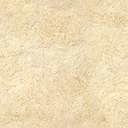 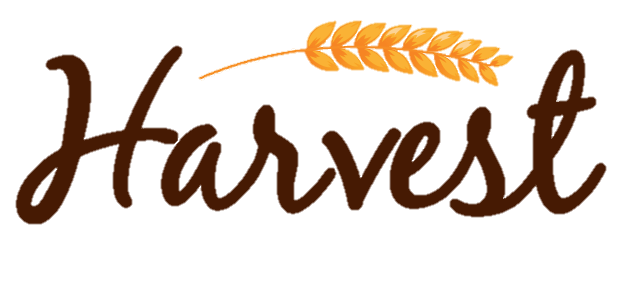 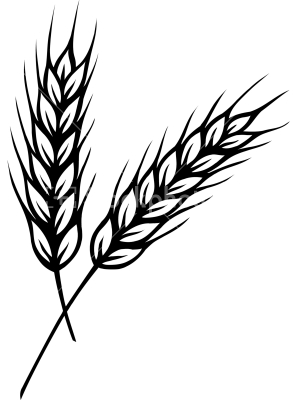 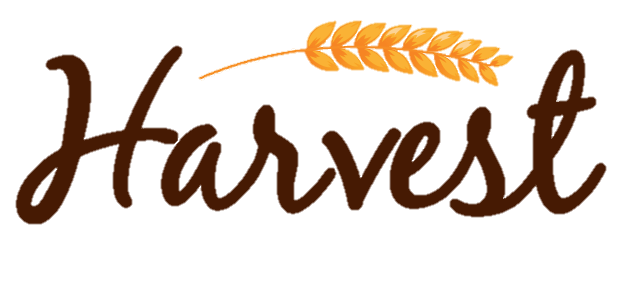 TodayFUSION Bible Study  (at Harvest)9:15amTodayWeekly Prayer Meeting/Pastor's Bible Study9:15amTodayWORSHIP SERVICE10:30amNoah's Nursery (Birth-3 years of age) available @ 10:20 4 yrs old-5th graders go to their classrooms after WorshipNoah's Nursery (Birth-3 years of age) available @ 10:20 4 yrs old-5th graders go to their classrooms after WorshipTodayFUSION Intensity  (at Harvest)5:30-7:30pmTodayHome Groups  Connect, Grow & Learn! Visit a Home Group 5:30-7:30pmDoug Guizlo's group is studying the book of Hebrews at the Mosier’s home at 6068 Brandon Brook Drive.John Horne's group is studying the Parables of Jesus and will meet at Martha Horne's home at 8872 Jack Bond Road -  Childcare at the church. David Zachry's group is studying the book of Galatians and will meet at David and Jennifer Zachry's house- 5440 Brayton Dr. Doug Guizlo's group is studying the book of Hebrews at the Mosier’s home at 6068 Brandon Brook Drive.John Horne's group is studying the Parables of Jesus and will meet at Martha Horne's home at 8872 Jack Bond Road -  Childcare at the church. David Zachry's group is studying the book of Galatians and will meet at David and Jennifer Zachry's house- 5440 Brayton Dr. Sep 20Girls Night Out (Craft Night)   Bring a dish & craft to share.6:00-8:00pmSep 28Parent’s Night Out6:00-10:00pmLet us do the baby sitting!  Have a night out on us while your kids have fun in a safe environment playing games, eating pizza, watching movies and more!  We are asking for a $2 donation per child for pizza.  We also need donations from all church members for bottled water, clementines, and individual snack packs.  Please bring those items to John and Doug's office on 9-15 & 9-22.  If you would like to volunteer for this evening, please contact Stephanie Strelka 678-523-8695.  Fusion students are encouraged to volunteer for service hours. Let us do the baby sitting!  Have a night out on us while your kids have fun in a safe environment playing games, eating pizza, watching movies and more!  We are asking for a $2 donation per child for pizza.  We also need donations from all church members for bottled water, clementines, and individual snack packs.  Please bring those items to John and Doug's office on 9-15 & 9-22.  If you would like to volunteer for this evening, please contact Stephanie Strelka 678-523-8695.  Fusion students are encouraged to volunteer for service hours. Sep 29Kick-Off (New Members Class) 9:00-10:30Interested in learning more about Harvest?  Sign up for Kickoff today by filling out a Connection Card.  During this 7-8 week class, you will learn the essential beliefs of Christianity, while connecting more deeply with others and Jesus Christ.  Kickoff is also your beginning for getting involved at Harvest.  Childcare will be available.Interested in learning more about Harvest?  Sign up for Kickoff today by filling out a Connection Card.  During this 7-8 week class, you will learn the essential beliefs of Christianity, while connecting more deeply with others and Jesus Christ.  Kickoff is also your beginning for getting involved at Harvest.  Childcare will be available.Oct 6 Harvest Fest at Little Acorn Farm12:00pm-DuskEveryone is invited to the Bodansky's farm at 1405 Braden Rd. in Braden, TN for a church wide family fun day.  Mark your calendars because you won't want to miss it!Everyone is invited to the Bodansky's farm at 1405 Braden Rd. in Braden, TN for a church wide family fun day.  Mark your calendars because you won't want to miss it!Oct 6Bible Study “Why Do You Believe That?"  Seven week study from    9:15-10:15am Mary Jo Sharp running from Oct 6-Nov 17th taught by Bonnie Harbin at Harvest.Bible Study “Why Do You Believe That?"  Seven week study from    9:15-10:15am Mary Jo Sharp running from Oct 6-Nov 17th taught by Bonnie Harbin at Harvest.Oct 26JESUS LOVES MEMPHISYou and your family are invited to join us as we partner with Bellevue Arlington in serving and loving our less fortunate neighbors in Arlington.  Jesus Loves Memphis T-shirts are not required to serve but are available for only $5.  Please use the enclosed form to sign up you and your family today!  Simply drop your form in the offering box.  Specific project details and time to follow soon. You and your family are invited to join us as we partner with Bellevue Arlington in serving and loving our less fortunate neighbors in Arlington.  Jesus Loves Memphis T-shirts are not required to serve but are available for only $5.  Please use the enclosed form to sign up you and your family today!  Simply drop your form in the offering box.  Specific project details and time to follow soon. Nov 16DATE NIGHT (at Harvest)DATE NIGHT (at Harvest)Enjoy an evening of dinner, dancing and fun games with your spouse right here at Harvest.  We encourage you to invite a couple who doesn't attend Harvest to come too!  Cost-TBDEnjoy an evening of dinner, dancing and fun games with your spouse right here at Harvest.  We encourage you to invite a couple who doesn't attend Harvest to come too!  Cost-TBD